PENGARUH KUALITAS LAYANAN DAN PROMOSI TERHADAP KEPUASAN PELANGGAN PADA APLIKASI TIX ID DI WILAYAH KELAPA GADING, JAKARTA UTARAOleh:Nama: Nova Endah LarasatiNim: 26150068SkripsiDiajukan sebagai salah satu syaratuntuk memperoleh gelar Sarjana ManajemenProgram Studi ManajamenKonsentrasi Pemasaran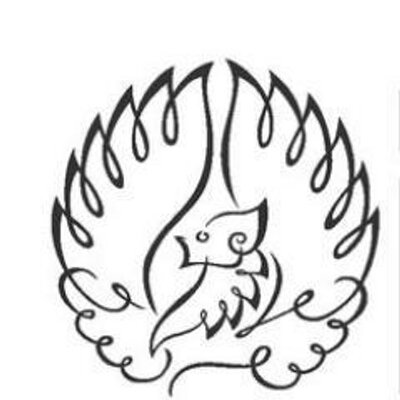 INSTITUT BISNIS dan INFORMATIKA KWIK KIAN GIEJAKARTAOktober 2019